LES PASSEJAÏRES DE VARILHES                    				  	 FICHE ITINÉRAIRELE MAS D’AZIL n° 9"Cette fiche participe à la constitution d'une mémoire des itinéraires proposés par les animateurs du club. Eux seuls y ont accès. Ils s'engagent à ne pas la diffuser en dehors du club."Date de la dernière mise à jour : 13 août 2021La carte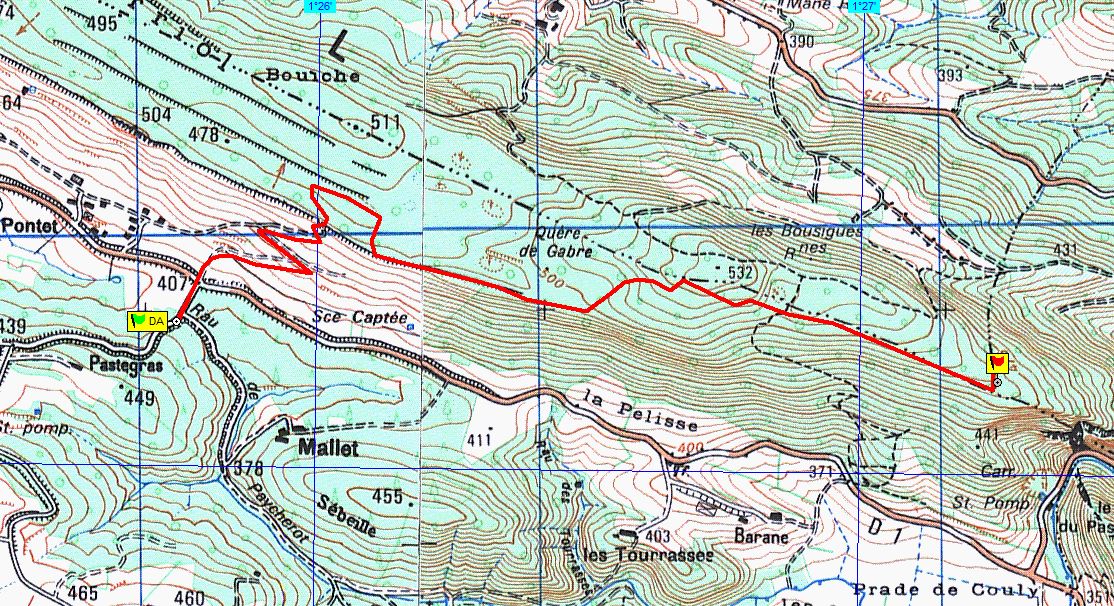 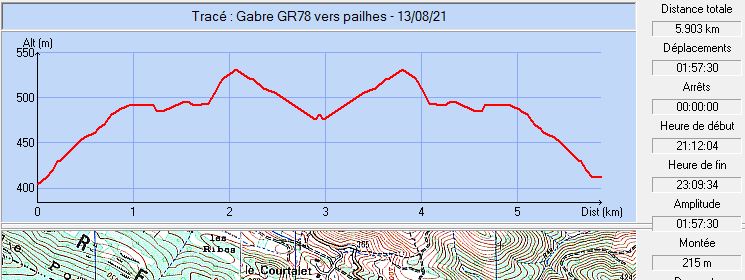 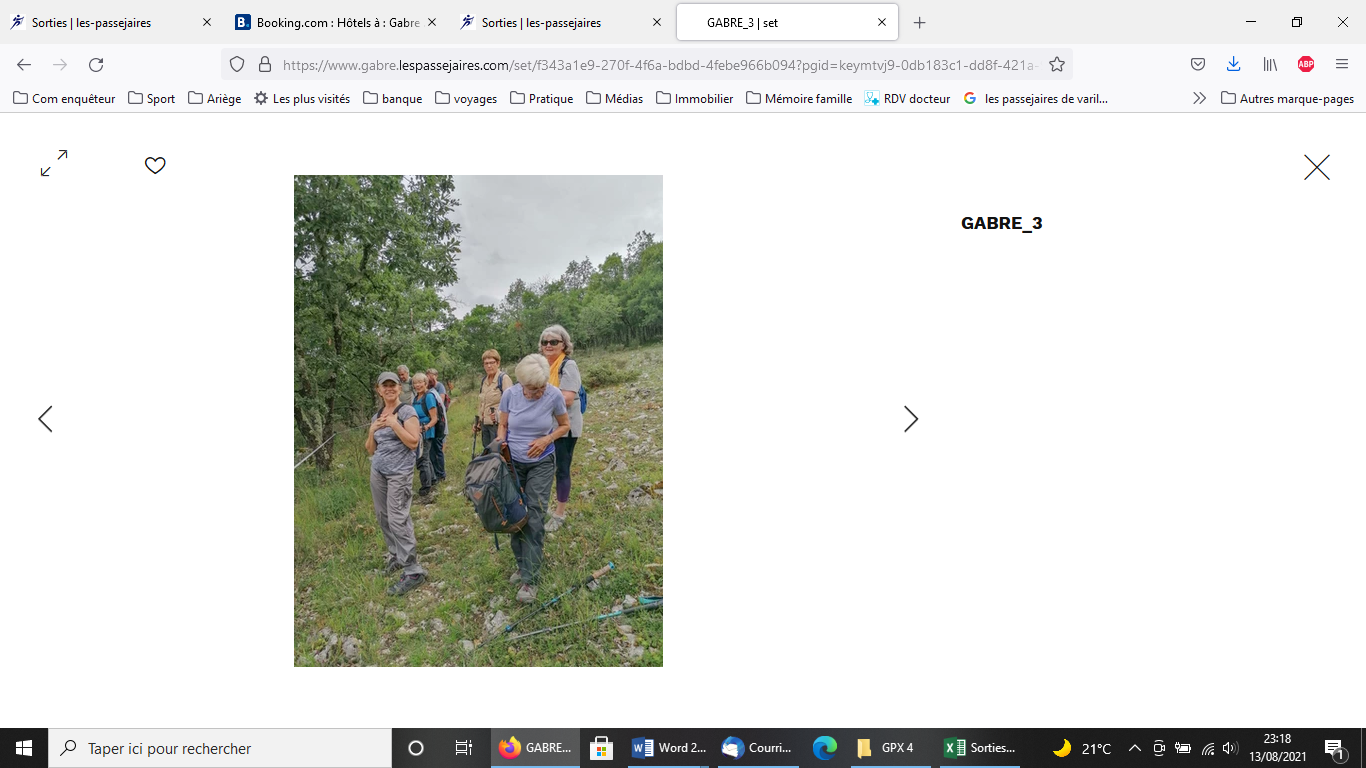 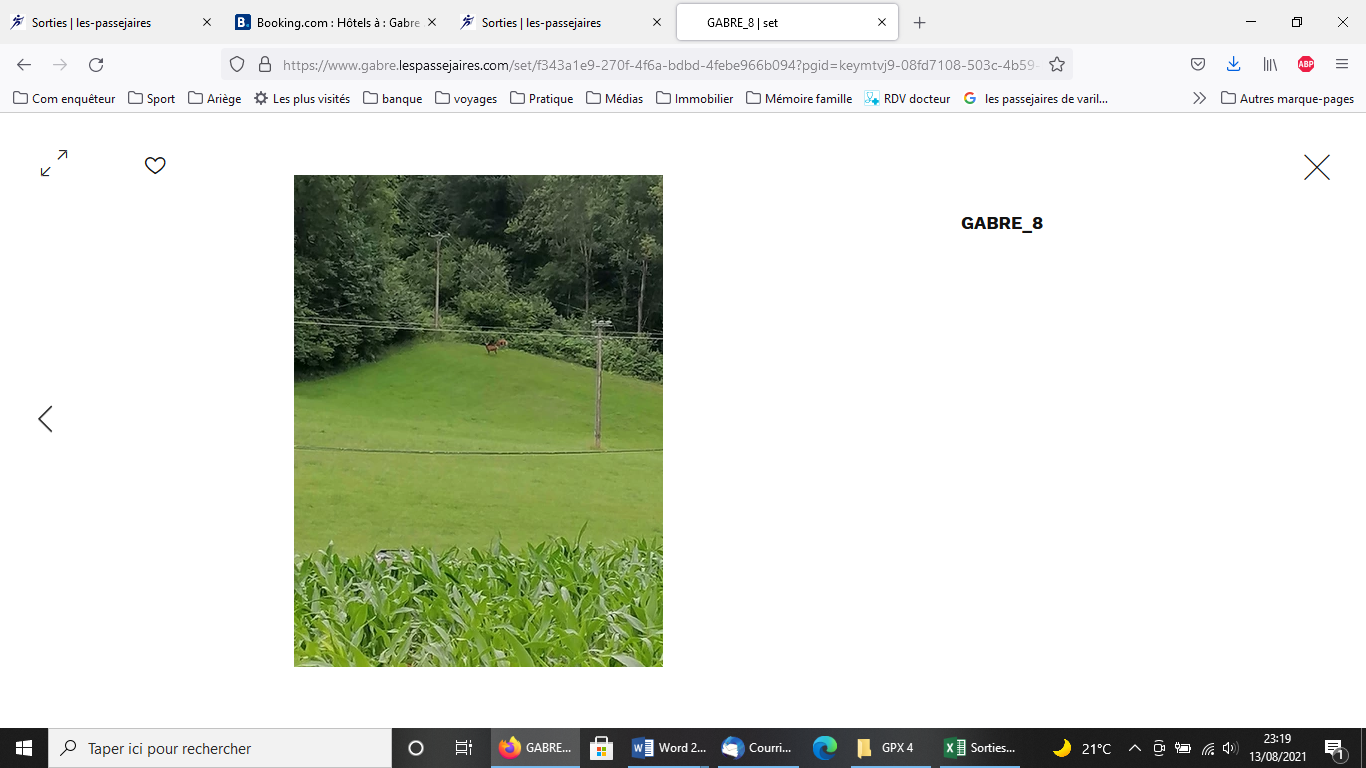 Juillet 2021 : Le groupe et les deux cerfsCommune de départ et dénomination de l’itinéraire : Gabre – Parking au carrefour de la route conduisant au barrage de Mondely, à proximité de 1a - Le GR 78 depuis Gabre vers Pailhès A/RDate, animateur(trice), nombre de participants (éventuel) :10.07.2021 – C. Marin – 8 participants (Reportage photos)L’itinéraire est décrit sur les supports suivants : Parcours "inventé" par Christine MarinClassification, temps de parcours, dénivelé positif, distance, durée :Promeneur – 2h30 – 200 m –  – ½ journée  -  Indice d’effort :  29  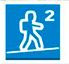 Balisage : Blanc et rouge du GR 78Particularité(s) : Site ou point remarquable :Une grande partie du parcours sur une belle crêteTrace GPS : Oui Distance entre la gare de Varilhes et le lieu de départ : Observation(s) : En 2021, sur le chemin du retour, observation de deux cerfs sur la prairie à proximité du point de départ.